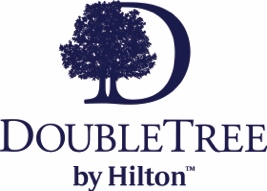 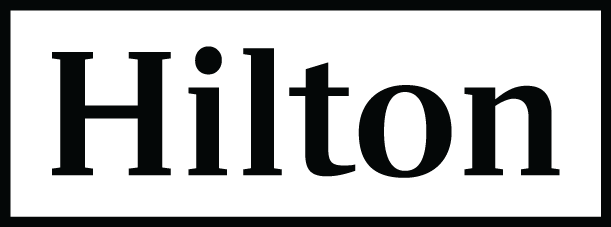 CONTACT:Huw HarrowHilton - EMEAhuw.harrow@hilton.com+971 (0) 564161323Hilton and AW Rostamani Group to Develop 458-room Hotel in Historic Bur DubaiNew build DoubleTree by Hilton Dubai Al Mankhool expected to open in 2020DUBAI, UAE and MCLEAN, VA – 7 January 2019 - Hilton (NYSE: HLT) has signed a management agreement with AW Rostamani Group to develop an upscale DoubleTree by Hilton property in Bur Dubai.  DoubleTree by Hilton Dubai Al Mankhool will join 11 hotels currently operating or in the pipeline for the brand in the UAE, and represents a first entry into the hospitality industry for the family-owned AW Rostamani Group.“Since we introduced DoubleTree by Hilton to the UAE four years ago, the brand has been a real success story and is now one of the fastest growing in the market,” said Carlos Khneisser, vice president of development, Middle East & North Africa, Hilton. “It offers the versatility to create a hospitality experience that fits an owner’s personal vision, supported by the established standards and global reach of an established brand.  We look forward to working with AW Rostamani Group to bring about a new and unique offering for travelers looking to experience staying in the heart of Dubai’s traditional, cultural district.”Construction is already underway on the mixed-use development, which will house the property.  Nestled within the portion of Dubai commonly referred to as the city’s ‘Old Town’, guests will be ideally located to enjoy attractions such as Dubai Museum, Al Fahidi Fort, Dubai Creek and the range of lively souqs which characterise the area’s heritage.  The hotel itself will contain 327 guestrooms with 131 serviced apartments.“DoubleTree by Hilton Dubai Al Mankhool represents the expansion of the AWR Properties portfolio, whilst also supporting the leadership’s Dubai Plan 2021 vision to establish Dubai as the preferred place to live, work and visit,” said Khalid Abdul Wahid Al Rostamani, chairman of AW Rostamani Group. “Bur Dubai’s rich cultural history offers the ideal location for the new hotel project, and will provide us with another platform to continue enriching customer’s lives. Hilton serves as an ideal partner in managing our project, and it is a pleasure to be working alongside the internationally-renowned brand.”The hotel, which will include five food and beverage outlets, two outdoor pools, and fitness and business centers, will be situated on Sheikh Khalifa bin Zayed Street, within close proximity of two metro stations and Burjuman Shopping Mall.For more news on DoubleTree by Hilton, visit news.doubletree.com.-###-About HiltonHilton (NYSE: HLT) is a leading global hospitality company with a portfolio of 15 world-class brands comprising more than 5,500 properties with nearly 895,000 rooms, in 109 countries and territories. Dedicated to fulfilling its mission to be the world’s most hospitable company, Hilton earned a spot on the 2018 world’s best workplaces list, and has welcomed more than 3 billion guests in its nearly 100 year history. Through the award-winning guest loyalty program, Hilton Honors, nearly 82 million members who book directly with Hilton have access to instant benefits, including digital check-in with room selection, Digital Key, and Connected Room. Visit newsroom.hilton.com for more information, and connect with Hilton on Facebook, Twitter, LinkedIn, Instagram and YouTube. About DoubleTree by HiltonDoubleTree by Hilton is a fast-growing, global portfolio of more than 540 upscale hotels with more than 127,000 rooms across six continents. DoubleTree by Hilton prides itself on paying attention to the little details that have a big impact, from welcoming guests with its signature warm DoubleTree Cookie, to serving the communities around them. DoubleTree by Hilton hotels offer contemporary accommodations and full-service facilities, including restaurants and lounges, room service, health clubs, business centers, and meeting and banquet spaces. Hilton Honors members who book directly through preferred Hilton channels have access to instant benefits. To make reservations, travelers may visit doubletree.com. Connect with DoubleTree by Hilton on Facebook, Twitter, and Instagram. Learn about the latest brand news at newsroom.hilton.com/doubletree.About AW Rostamani:AW Rostamani Group (AWR), founded in 1954 in Dubai, UAE, is one of the Middle East’s leading and most reputable conglomerates, with 4,000 employees, a turnover of $2 billion, and a presence in the UAE, India and the United Kingdom. Its subsidiaries work across a diverse range of sectors including automotive, real estate, retail, lighting solutions, travel and logistics. Arabian Automobiles, an internationally renowned business of AWR, is the exclusive distributor of Nissan, Infiniti, and Renault across Dubai and the Northern Emirates. AWR continues to enrich customer’s lives through the introduction of innovative products, services and solutions into the market place.